Vadovaudamasi Lietuvos Respublikos vietos savivaldos įstatymo 16 straipsnio 2 dalies 24 punktu ir atsižvelgdama į Pagėgių  savivaldybės mero Vaido Bendaravičiaus 2019 m. liepos 19 d. siūlymą  „Dėl Pagėgių savivaldybės Kultūros centro 2018 metų ir 2019 metų pirmojo  pusmečio finansinės   atskaitomybės   nepriklausomo  audito   atlikimo“,   Pagėgių   savivaldybės    taryba       n u s p r e n d ž i a:Atlikti Pagėgių savivaldybės Kultūros centro 2018 metų ir 2019 metų pirmojo pusmečio finansinės atskaitomybės nepriklausomą auditą.Įpareigoti Savivaldybės administracijos direktorių atlikti Pagėgių savivaldybės Kultūros centro 2018 metų ir 2019 metų pirmojo pusmečio finansinės atskaitomybės nepriklausomo audito paslaugos viešąjį pirkimą. Sprendimą paskelbti Pagėgių savivaldybės interneto svetainėje www.pagegiai.lt.	Šis sprendimas gali būti skundžiamas Regionų apygardos administracinio teismo Klaipėdos rūmams (Galinio Pylimo g. 9, 91230 Klaipėda) Lietuvos Respublikos administracinių bylų teisenos įstatymo nustatyta tvarka per 1 (vieną) mėnesį nuo sprendimo paskelbimo dienos.Savivaldybės meras				            Vaidas Bendaravičius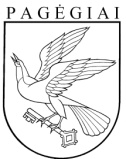 Pagėgių savivaldybės tarybasprendimasdĖl pagėgių savivaldybės kultūros centro 2018 metų ir 2019 metų pirmojo pusmečio finansinės atskaitomybės nepriklausomo audito atlikimo 2019 m. liepos 25 d. Nr. T-133Pagėgiai